CURRICULUM  VITAEEtat Civil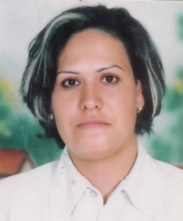 Nom	: FKI Hentati   Prénom  	: TaissirDate et lieu de naissance  	: 17/09/1979 à SfaxNationalité	: TunisienneSituation familiale  	: Mariée, un enfantTéléphone	: 216 95 621449E-Mail	: taissirhentati@yahoo.frAdresse personnelle  	: Route Mahdia Km 3.5 Sfax, Tunisie      Fonction  	: Maitre Assistant en Génie MécaniqueEtablissement  	: Ecole Nationale d’Ingénieurs de SfaxDiplômes UniversitairesDiplôme du Baccalauréat, Juin 1997	Spécialité 	: Mathématiques	Etablissement	: Lycée Mohamed Ali – SfaxDiplôme d’Ingénieur, Juin 2002	Spécialité	    : Génie Electromécanique	Etablissement	    : Ecole Nationale d’Ingénieurs de Sfax	Projet de fin d’études  : Banc d’essai d’étude des défauts d’alignementMastère, Juillet 2003	Spécialité                     : Mécanique et Ingénierie	Etablissement              : Ecole Nationale d’Ingénieurs de Sfax	Sujet de recherche	    : Modélisation par éléments finis de la rigidité non linéaire                                                      d’un palier à roulementDoctorat, Décembre 2008	Spécialité                     : Mécanique et Ingénierie	Etablissement              : Ecole Nationale d’Ingénieurs de Sfax	Sujet de recherche	    : Contribution à l’étude dynamique des paliers à roulement                                                       en présence de défautExpérience ProfessionnellesAnnée 2004-2006 : Demi -contrat à l’ENISEnseignement :Travaux pratiques de conception mécanique,Travaux pratiques transmission de puissance,Travaux pratique de modélisation des structures par éléments finis. Encadrement : PFE en Génie Electromécanique de l'ENIS: 			Etude et réalisation d’une automatisation de la consommation des produits chimiquesAnnée 2007-20010 : Assistant et Maitre Assistant à l’ISSAT GabesEnseignement :Cours de Technologie de Construction,Cours de Mécanique Générale.Année 20011-20016 : Maitre Assistant à l’ENISEnseignement : Cours de Mathématiques pour l’Ingénieur I,Cours de Conception Assistée par Ordinateur I,Travaux pratiques de Conception Assistée par Ordinateur I.Activités d’encadrement : PFEs en Génie Electromécanique de l'ENIS: 	Un solveur Multigrille 3D pour les problèmes thermiques			Etude du désalignement d'un train planétaire			Modélisation éléments finis/éléments infinis des problèmes d’interaction fluide-structure			Etude et conception d’un support d’une pompe d’incendie dans une plateformeActivités AssociativeMembre de l’Association Tunisienne d’Acoustique et de Vibration Industrielle ATAVI.Activités de RecherchesJ’appartiens au Laboratoire  de recherche de Mécanique, Modélisation et Productique L2MP au sein de l’Ecole Nationale d’Ingénieurs de Sfax.J’ai participé à l’encadrement de :Master 1 : Etude du comportement mécanique du contact segment-chemise : influence de la micro-géométrie, réalisé par Bouassida Hafedh en spécialité Mécanique et Ingénierie, soutenu le 15 juin 2011à l’Ecole Nationale d’Ingénieurs de Sfax.Master 2 : Modélisation du comportement dynamique d’une broche UGV supportée par des paliers électromagnétiques, réalisé par kharrat Bouaziz Amel en spécialité Mécanique et Ingénierie, soutenu le 02 juillet 2012 à l’Ecole Nationale d’Ingénieurs de Sfax.Ces travaux de recherches ont aboutis à :        10 articles publiés dans des journaux scientifiques :A1. Taissir HENTATI, Fakhreddine DAMMAK, Tahar FAKHFAKH, Mohamed HADDAR, “A Finite Element Development for Ball Bearing Nonlinear Stiffness Modelization”, International Journal of  Simulation Modelling (IJSIMM), 2005, Volume 4, Numéro 3, pages 118-128.A2. Taissir HENTATI, Tahar FAKHFAKH, Fakhreddine DAMMAK, Mohamed HADDAR,  “Modélisation par Eléments Finis de la Rigidité non Linéaire d’un Palier à Roulement”, Revue de Mécanique Appliquée et théorique, 2005, Volume 1, Numéro 7, pages 471-493.A3. Taissir HENTATI, Mohamed MAATAR, Fakhreddine DAMMAK, Tahar FAKHFAKH, Mohamed HADDAR,  “ Quasi-static analysis of a ball bearing having geometrical imperfection (waviness)”, International Journal of Engineering and Simulation (IJES), 2008, Volume 9, Numéro1, pages 22-29.A4. Mohamed Slim ABBES, Taissir HENTATI, Mohamed MAATAR, Tahar FAKHFAKH, Mohamed HADDAR,  “Dynamic analysis of helical gears supported by rolling element bearings”, Journal of Theoretical and Applied Mechanics, 2011, Volume 41, Numéro1, pages 33-50.A5. Mohamed Taoufik KHABOU, Taissir HENTATI, Mohamed Slim ABBES, Fakher CHAARI, Mohamed HADDAR, “Non linear modeling and simulation of spur gear with defected bearings”, Multidiscipline Modeling in Materials and Structures, 2012, Volume 8, Numéro 2, pages 197-212.A6. Taissir HENTATI, Mohamed Slim ABBES, Fakher CHAARI, Tahar FAKHFAKH, Mohamed HADDAR, “Eccentricity incidence on the non linear behavior of a helical gear”, Springer, Proceedings of the Second International Conference : Condition Monitoring of Machinery in Non Stationary Operations CMMNO’2012, 2012, pages 175-182.A7. Taissir HENTATI, Amel BOUAZIZ, Slim BOUAZIZ, “Dynamic behavior of active magnetic bearings spindle in high-speed domain”, International Journal Mechatronics and Manufacturing Systems, 2013, Volume 6, Numéro 5/6, pages 474-492.A8. Chokri OTHMANI, Taissir HENTATI, Mohamed TAKTAK, Tamer ELNADY, Tahar FAKHFAKH, Mohamed HADDAR, “Effect of liner characteristics on the acoustic performance of duct systems”, Archives of Acoustics, 2015, Volume 40, Numéro 1, pages 117-127.A9. Amel BOUAZIZ, Slim BOUAZIZ, Taissir HENTATI, Jean Yves Cholley, Mohamed Haddar, “Vibrations monitoring of high speed spindle with active magnetic bearings in presence of defects”, International Journal of Applied Electromagnetics and Mechanics, 2015, Volume 49, Numéro 2, pages 207-221.A10. Mondher WALI, Taissir HENTATI, Abdessalem JARRAYA, Fakhreddine DAMMAK, “Free vibration analysis of FGM shell structures with a discrete double directors shell element”, Composite Structure, 2015, Volume 125, pages 295-303.2 articles acceptés pour publication :A11. Taissir HENTATI, Leila BOUAZIZI, Mohamed TAKTAK, Hassen TRABELSI, Mohamed HADDAR, “Multi-levels inverse identification of physical parameters of porous materials”, Applied Acoustics.A12. Taissir HENTATI, Maher BARKALLAH, Slim BOUAZIZ, Mohamed HADDAR, “Dynamic modeling of spindle-rolling bearings systems in peripheral milling operations”, Journal of Vibro Engineering.1 article soumis pour publication :A13. Taissir HENTATI, Chokri OTHMANI, Mohamed TAKTAK, Tamer ELNADY, Tahar FAKHFAKH, Mohamed HADDAR, “Investigation of parameters affecting the acoustic absorption coefficient of industrial liners”, Transactions of the Canadian Society for Mechanical Engineering.8 communications dans des congrès internationaux :C1. Taissir HENTATI, Fakhreddine DAMMAK, Tahar FAKHFAKH, Mohamed HADDAR, Finite Element Model of the Nonlinear Cylindrical Bearing Stiffness, Second International Conference on Advances in Mechanical Engineering (ICAME 2004), Sousse 24-26 March 2004, Tunisia. C2. Taissir HENTATI, Tahar FAKHFAKH, Fakhreddine DAMMAK, Mohamed HADDAR, Comportement vibratoire d’un arbre supporté par deux paliers à roulement, 1er Congrès International Conception et Modélisation des Systèmes  Mécaniques (CMSM 2005), Hammamet 23-25 March 2005, Tunisia.C3. Taissir HENTATI, Mohamed MAATAR, Tahar FAKHFAKH, Fakhreddine DAMMAK, Mohamed HADDAR, Influence of Geometrical Imperfection in Ball Bearing System, 2éme Congrès International Conception et Modélisation des Systèmes  Mécaniques (CMSM 2007), Hammamet 21-23 March 2007, Tunisia.C4. Taissir HENTATI, Mohamed MAATAR, Tahar FAKHFAKH, Fakhreddine DAMMAK, Mohamed HADDAR, Comportement Vibratoire d’un Réducteur Supporté par des Paliers à Roulements à Billes en Présence des Défauts d’Ondulations, 1er Congrès Tunisien de Mécaniques (COTUME 2008), Hammamet 19-21 March 2008, Tunisia.C5. Mohamed Slim ABBES, Taissir HENTATI, Mohamed MAATAR, Tahar FAKHFAKH, Mhamed HADDAR, Comportement vibratoire d’un réducteur supportée par des roulements à billes à contact oblique présentant des défauts d’ondulations, XVIth symposium Vibrations, chocs et bruit (VCB 2008), EC Lyon 10-12 June 2008, France.C6. Taissir HENTATI, Mohamed Slim ABBES, Mohamed MAATAR, Tahar FAKHFAKH, Mohamed HADDAR, Dynamic Behaviour of a Rotor Supported by Angular Ball Bearings, 3éme Congrès International Conception et Modélisation des Systèmes  Mécaniques (CMSM 2009), Hammamet 16-18 March 2009, Tunisia.C7. Taissir HENTATI, Mohamed Slim ABBES, Fakher CHAARI, Tahar FAKHFAKH, Mhamed HADDAR, Eccentricity incidence on the nonlinear behavior of a helical gear, 2sd International Conference Condition Monitoring of machinery in non Stationary Operations  (CMMNO 2012), Hammamet 26-28 March  2012, Tunisia.C8. Amel BOUAZIZ, Slim BOUAZIZ, Taissir HENTATI, Maher BARKALLAH, Mohamed HADDAR, Finite element analysis of spindle-AMBS system in presence of defect, 5th International Congress, Design and Modeling of Mechanical Systems  (CMSM’2013), Djerba 25-27 March  2013, Tunisia.